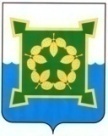 АДМИНИСТРАЦИЯ ЧЕБАРКУЛЬСКОГО ГОРОДСКОГО ОКРУГАкомиссия по делам несовершеннолетних и защите их правул. Ленина, 13 «а», город Чебаркуль Челябинской области, 456440 Российская Федерация.Телефон: (8-35168)  2-04-55, факс: (8-35168)  2-04-55, http://www.chebarcul.ru, e-mail:  admin@chebarcul.ruДоклад на аппаратное совещание14.08.2023 г.О работе отдела по обеспечению деятельности КДН и ЗП Чебаркульского городского округа за период первого полугодия 2023 года  В своей работе отдел по обеспечению деятельности комиссии по делам несовершеннолетних и защите их прав администрации Чебаркульского городского округа (далее отдел)  руководствуется Федеральным  законом от 24.06.1999 г.  №120 «Об основах  системы  профилактики безнадзорности и правонарушений несовершеннолетних»,  Положением о комиссии по делам несовершеннолетних и защите их прав  Чебаркульского городского округа Челябинской области, утвержденным постановлением Правительства Челябинской области от 18.06.2021г. № 249-П.                             Основными задачами отдела являются:                       - координация деятельности органов и учреждений системы профилактики безнадзорности и правонарушений несовершеннолетних по предупреждению безнадзорности, беспризорности, правонарушений и антиобщественных действий несовершеннолетних;                     - обеспечение защиты прав и законных интересов несовершеннолетних. В соответствии с регламентом, планом работы, а также дополнительно, в связи необходимостью проведения срочных реабилитационных мероприятий, за шесть месяцев 2023 года организовано и проведено 15 заседаний комиссии. Координирующая роль отдела начинается  с разработки и утверждении программ профилактики безнадзорности и правонарушений несовершеннолетних, планов работы, постановлений и распоряжений администрации.         Постановлением администрации от 09.11.2022 №777 была утверждена муниципальная Программа «Профилактика безнадзорности и правонарушений несовершеннолетних Чебаркульского городского округа», для реализации мероприятий которой  запланированы бюджетные средства на организацию профильных смен для подростков, состоящих на учёте в ПДН МО МВД России «Чебаркульский».           На лето 2023 года запланировано проведение профильной смены с участием 22 подростков из числа учащихся образовательных школ города Чебаркуль, и  состоящих на учёте ОПДН МОМВД России «Чебаркульский». Профильная смена будет организована на базе загородного ДОЛ «Чайка» с 20.08.2023 года по 29.08.2023 года. План профилактических мероприятий данной смены одобрен Министерством образования и науки Челябинской области, включает в себя мероприятия по профилактике правонарушений, патриотические, спортивные и культурно развивающие мероприятия. Основные направления мероприятий по профилактике безнадзорности и правонарушений несовершеннолетних направлены на обеспечение всесторонней занятости несовершеннолетних, социальную реабилитацию семей, находящихся в социально опасном положении и трудной жизненной ситуации, правовое просвещение несовершеннолетних.Постановлением комиссии от 01.12.2022 №31 утверждён план работы комиссии на 2023 год и комплексный межведомственный план по профилактике безнадзорности и правонарушений несовершеннолетних Чебаркульского городского округа на 2023-2025 годы. При этом кроме направлений, определённых положением о комиссии, планы включают в себя мероприятия по незамедлительной координации деятельности органов системы профилактики безнадзорности и правонарушений несовершеннолетних по оказанию помощи подросткам и их семьям. Каждый случай самовольного ухода подростка из семьи или МКУ «Центр помощи детям» г. Чебаркуля, каждый факт аутоагрессивного и деструктивного поведения подростка рассматривается на заседании комиссии, определяются задачи по социальной реабилитации подростка, формы оказания помощи неблагополучной семье, осуществляется контроль исполнения поручений.        Разработано положение о межведомственном взаимодействии по выявлению семейного неблагополучия, организации работы с семьями, находящимися в социально опасном положении, семьями «группы риска», утвержденное постановлением администрации городского округа от 27.04.2017 №285. Постановлением администрации от 09.02.2018 № 64 утверждены алгоритмы действия органов и учреждений системы профилактики при получении информации о суицидальном поведении несовершеннолетнего. Постановлением администрации от 27.10.2020 №575 утверждены алгоритмы действия органов и учреждений системы профилактики при возвращении несовершеннолетнего из учреждений уголовно-исполнительной системы, специальных учебно-воспитательных учреждений закрытого типа. Постановлением комиссии от 13.01.2022 утверждён алгоритм взаимодействия органов профилактики безнадзорности и правонарушений несовершеннолетних, ФСБ и руководителей образовательных, спортивных организаций при выявлении признаков правонарушений экстремистской направленности. Постановлением комиссии от 01.06.2023 года №14 утвержден Комплексный межведомственный план(«дорожная карта») мероприятий по профилактике суицидов и иных форм аутоагрессивного поведения среди  несовершеннолетних Чебаркульского городского округа на 2023- 2025 годы.Информация о недостатках в деятельности органов и учреждений, препятствующих предупреждению безнадзорности и правонарушений несовершеннолетних, направляется на имя председателя комиссии. В первом полугодии 2023 года комиссией осуществлено 92 меры по координации деятельности органов и учреждений. На заседаниях комиссии рассмотрено 139 (+4%) материалов по правонарушениям несовершеннолетних и в отношении несовершеннолетних. Из них 37 (+33%) в отношении несовершеннолетних, 79 (-13%) в отношении родителей и лиц их заменяющих,9 материалов за вовлечение подростков в распитие спиртного и курение. Комиссией вынесено административных штрафов на сумму 133,200 тыс. рублей (-4%), в том числе  83,900 тыс. рублей на несовершеннолетних, на родителей и лиц их заменяющих вынесено административных штрафов на сумму 36,850 тыс. рублей, на иных лиц за правонарушения в отношении несовершеннолетних 12,450 тыс. рублей.Добровольно уплатили штрафы по 63 административным делам на сумму 69300 рублей. 22 постановления по административным делам, на сумму 11,050 рублей, направлено в службу судебных приставов для принудительного взыскания. Органами системы профилактики безнадзорности и правонарушений несовершеннолетних Чебаркульского городского округа в адрес комиссии направлены предложения по совершенствованию системы межведомственного взаимодействия органов системы профилактики безнадзорности и правонарушений. Данные предложения рассмотрены и утверждены постановлениями комиссии.В первом полугодии 2023 года в соответствии с программой «Профилактика безнадзорности и правонарушений несовершеннолетних Чебаркульского городского округа» и межведомственным комплексным планом, отделом подготовлены проекты распоряжений администрации по межведомственным  профилактическим акциям «Дети улиц», «За здоровый образ жизни», «Безопасное окно», «Подросток». По каждой акции распоряжением главы администрации утверждён план профилактических мероприятий, который кроме специальных мероприятии по направлениям акции включает мероприятия по профилактике правонарушений, общественно опасных деяний, в том числе экстремистской направленности. Итоги работы органов и учреждений системы профилактики в рамках указанных акций анализируются на заседаниях комиссии.       Только в рамках профилактической акции «За здоровый образ жизни», проходившей с 01.04.2023 года по 30.04.2023 года проведено 491 мероприятие, которые включали в себя лекции в образовательных организациях, семинары, круглые столы, оказание всесторонней помощи детям и семьям, рейдовые мероприятия по местам концентрации несовершеннолетних, привлечение к ответственности несовершеннолетних правонарушителей, лиц вовлекающих подростков в противоправную деятельность, освещение хода проведённых мероприятий в СМИ. В мероприятиях приняло участие 5796 подростков. В профилактических акциях кроме специалистов системы профилактики в  акциях принимают участие другие органы -УМС,  ЦЗН, МФЦ, ФНС, прокуратура, Росреестр, адвокат, нотариус, юристы. Исполнение поручений, реализация предложений Программ социальной реабилитации семей контролируются как в текущем режиме, так и на заседаниях комиссии по работе с семьями, имеющими детей при УСЗН. Принимаются решения по координации работы и совершенствованию взаимодействия органов и учреждений системы профилактики безнадзорности и правонарушений несовершеннолетних.Организация работы комиссии в отчетном периоде соответствовала действующему законодательству.Начальник отдела по обеспечению деятельностикомиссии по делам несовершеннолетних и защите их прав		В.В. Максимов	                           